Кубок России 2024 №3 (37)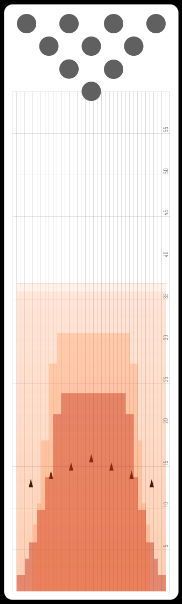 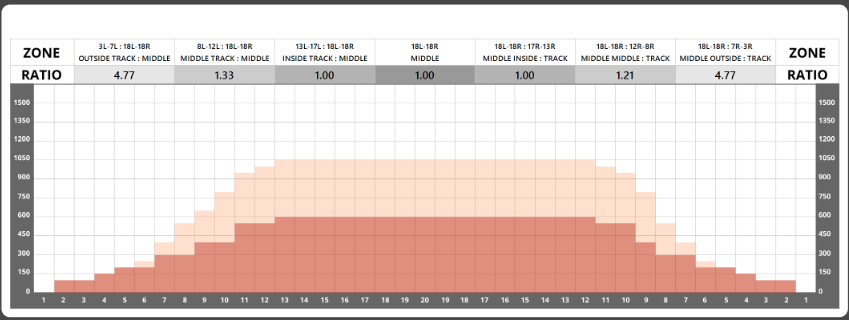 